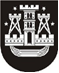 KLAIPĖDOS MIESTO SAVIVALDYBĖS TARYBASPRENDIMASDėl Klaipėdos miesto savivaldybės tarybos 2012 m. kovo 29 d. sprendimo Nr. T2-70 „dėl KLAIPĖDOS MIESTO SAVIVALDYBei skirtų Mokinio krepšelio lėšų paskirstymo ir naudojimo tvarkos aprašo PATVIRTINIMO“ pakeitimo2013 m. lapkričio 28 d. Nr. T2-287KlaipėdaVadovaudamasi Lietuvos Respublikos vietos savivaldos įstatymo (Žin., 1994, Nr. 55-1049; 2008, Nr. 113-4290) 18 straipsnio 1 dalimi ir Mokinio krepšelio lėšų apskaičiavimo ir paskirstymo metodika, patvirtinta Lietuvos Respublikos Vyriausybės 2001 m. birželio 27 d. nutarimu Nr. 785 (Žin., 2001, Nr. 57-2040; 2009, Nr. 158-7134; 2013, Nr. 94-4699), Klaipėdos miesto savivaldybės taryba  nusprendžia:1. Pakeisti Klaipėdos miesto savivaldybei skirtų mokinio krepšelio lėšų paskirstymo ir naudojimo tvarkos aprašą, patvirtintą Klaipėdos miesto savivaldybės tarybos 2012 m. kovo 29 d. sprendimu Nr. T2-70 „Dėl Klaipėdos miesto savivaldybei skirtų mokinio krepšelio lėšų paskirstymo ir naudojimo tvarkos aprašo patvirtinimo“, ir išdėstyti jį nauja redakcija (pridedama).2. Skelbti apie šį sprendimą vietinėje spaudoje ir visą sprendimo tekstą – Klaipėdos miesto savivaldybės interneto tinklalapyje.Savivaldybės meras Vytautas Grubliauskas